UNCLASSIFIED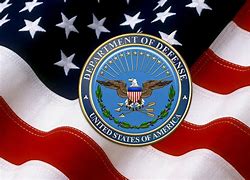 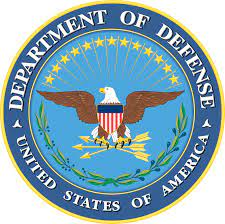 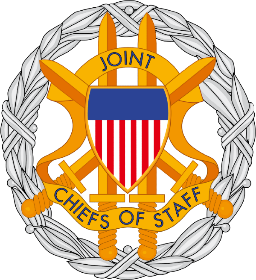 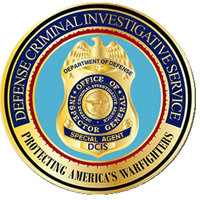 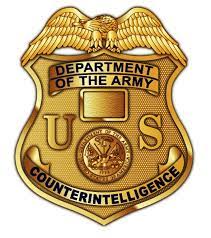 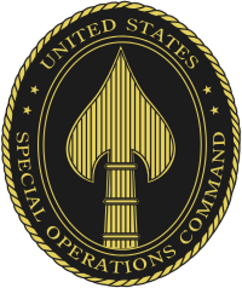 MILITARY WHISTLEBLOWER PROTECTION ACT COMMUNICATION5/05/2022AUTHORITY TO PROSECUTE:ARTICLE I, SECTION 8, U.S. CONSTITUTION.COUNCIL OF NATIONAL DEFENSE ACT OF 1916, AS AMENDED.THE ESPIONAGE ACT OF 1917, AS AMENDED.THE SECURITIES ACT OF 1933, AS AMENDED.THE SECURITIES EXCHANGE ACT OF 1934, AS AMENDED.THE COMMUNICATIONS ACT OF 1934, AS AMENDED.FOREIGN AGENT REGISTRATION ACT OF 1938, AS AMENDED.NATIONAL SECURITY ACT OF 1947, AS AMENDED. THE INTERNAL SECURITY ACT OF 1950, AS AMENDED. THE SUBVERSIVE ACTIVITIES CONTROL ACT OF 1950, AS AMENDED.THE IMMIGRATION AND NATIONALITY ACT OF 1952, AS AMENDED.THE COMMUNIST CONTROL ACT OF 1954, AS AMENDED.THE ATOMIC ENERGY ACT OF 1954, AS AMENDED.THE COMMUNICATIONS SATELLITE ACT OF 1962, AS AMENDED.TITLE 18 U.S.C. SECTIONS 1961-68, 792, 793, 798, 1030(a)(1), 2381, and 2382.50 U.S.C. SECTION 783, as amended.  50 U.S.C. CHAPTER 13, AS AMENDED.42 U.S.C. SECTIONS 2274, 2278, AS AMENDED.FOREIGN INTELLIGENCE SURVEILLANCE ACT OF 1978, AS AMENDED.EXECUTIVE ORDER 12333 OF DECEMBER 04, 1981, AS AMENDED.TITLE 10 U.S.C. SECTION 1034, AS AMENDED.PROVIDING MATERIAL SUPPORT TO TERRORISTS (2339A)ANTITERRORISM AND EFFECTIVE DEATH PENALTY ACT OF 1996, AS AMENDED.THE USA PATRIOT ACT OF 2001, AS AMENDED.THE INTELLIGENCE REFORM AND TERRORISM PREVENTION ACT OF 2004, AS AMENDED.JUSTICE AGAINST SPONSORS OF TERRORISM ACT (JASTA) OF 2016.CONSPIRACY TO COMMIT OFFENSE OR THE DEFRAUD UNITED STATES (18 U.S.C. SECTION 371)GATHERING OR DELIVERING DEFENSE INFORMATION TO AID FOREIGN GOVERNMENT (18 U.S.C. SECTION 794)AUTHORIZED FOR PUBLIC RELEASE---MILITARY WHISTLEBLOWER PROTECTION ACT---PAGE 1 OF 3UNCLASSIFIEDUNCLASSIFIED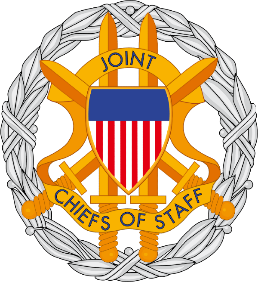 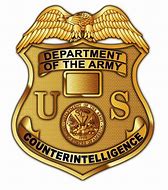 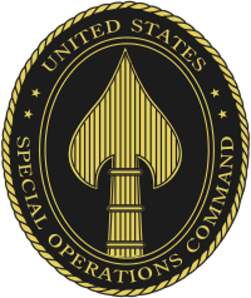 MILITARY WHISTLEBLOWER PROTECTION ACT COMMUNICATION AD & S INC.https://fingerpro.net/opm 601-992-4121 = 1601992412
601-992-41.. if You know them, it's time for the Truth. - Fashion-Ishahttps://fashion-isha.com › ...6019924121. 601-992-4186. 6019924186. 601-992-4181. 6019924181. 601-992-4105. 6019924105. 601-992-4129. 6019924129. 601-992-4199. 6019924199. 601-992-4194.https://fashion-isha.com/601-o-992a-a41BeenVerifiedSearch People, Property, Cars - BeenVerified® OfficialAd·https://www.beenverified.com/official/siteJoin the Millions of People Who've Tried Our Been Verified Service. Check Out Results Now! Uncover Info on Names, Phone Numbers, Addresses, Cars & Emails. Search Records with Ease! 1,000,000+ Subscribers. 7,000,000 App Downloads. Results You Can Trust. https://www.beenverified.com/?g_network=g&g_adid=434740780477&g_keyword=beenverified&g_adtype=search&g_adgroupid=50185789328&g_keywordid=kwd-296021932494&g_acctid=586-017-7533&g_campaign=BV_PPL_SEA_BRD_BDT_Exact&g_campaignid=894309269&utm_source=google&utm_medium=cpc&utm_campaign=BV_PPL_SEA_BRD_BDT_Exact&utm_term=beenverified&utm_content=434740780477&matchtype=e&adgroup=50185789328&device=c&gclid=EAIaIQobChMIvtK3rtrI9wIVwSdMCh364AFREAAYASAAEgLfc_D_BwE MTV is a registered trademark of VIACOM INTERNATIONAL INC. https://trademarks.justia.com/owners/viacom-international-inc-26070/ VIACOM INTERNATIONAL INC. Trademarkshttps://www.justia.com/ AUTHORIZED FOR PUBLIC RELEASE---MILITARY WHISTLEBLOWER PROTECTION ACT---PAGE 2 OF 3UNCLASSIFIEDUNCLASSIFIEDMILITARY WHISTLEBLOWER PROTECTION ACT COMMUNICATION    I CERTIFY UNDER PENALTY OF PERJURY UNDER THE LAWS OF THE UNITED STATES OF AMERICA, I AM AN EMPLOYEE OF THE UNITED STATES GOVERNMENT, DEPARTMENT OF DEFENSE. I AM A US ARMY SPECIAL OPERATIONS-DELTA FORCE NATIONAL NUCLEAR SECURITY OFFICER/”Q” NATIONAL NUCLEAR SECURITY ADMINISTRATION.  I AM A MEMBER IN GOOD STANDING OF THE NATIONAL TELECOMMUNICATIONS SECURITY WORKING GROUP, COMMITTEE ON NATIONAL SECURITY SYSTEMS.  I AM A DEFENSE SECURITY SERVICE CERTIFIED U.S. ARMY FOREIGN DISCLOSURE CONTACT OFFICER/DEFENSE COUNTERINTELLIGENCE AND SECURITY AGENCY.  I AM WITH THE DEFENSE INTELLIGENCE AGENCY/JOINT CHIEFS OF STAFF, ASSIGNED TO THE OFFICE OF THE SECRETARY OF DEFENSE.  I HAVE PERSONAL KNOWLEDGE OF THE FACTS STATED HEREIN. THAT THE FOREGOING DOCUMENT IS TRUE AND CORRECT, TO THE BEST OF MY KNOWLEDGE AND BELIEF, PURSUANT TO THE PROVISIONS OF TITLE 28 U.S.C. SECTION 1746. EXECUTED ON 5/05/2022.  /s/ WILLIAM MAVERICK WINSLOW AC 56_ _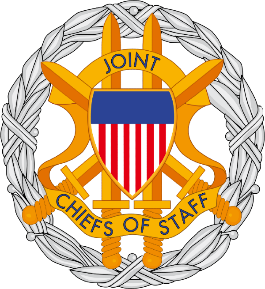 OFFICE OF THE SECRETARY OF DEFENSEDEFENSE CONTRACT MANAGEMENT AGENCYDEFENSE INTELLIGENCE AGENCY/JOINT CHIEFS OF STAFFDSS/DEFENSE COUNTERINTELLIGENCE AND SECURITY AGENCYwilliamwinslow@deltaforce12333.army williamwinslow@us-armedforces-foundation.army UNITED STATES SPECIAL OPERATIONS COMMANDUNITED STATES OF AMERICA
AUTHORIZED FOR PUBLIC RELEASE---MILITARY WHISTLEBLOWER PROTECTION ACT---PAGE 3 OF 3UNCLASSIFIED